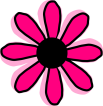 Συμπληρώστε στον πιο κάτω πίνακα το μέρος του φυτού που αντιστοιχεί ο κάθε αριθμός στο σχεδιάγραμμα.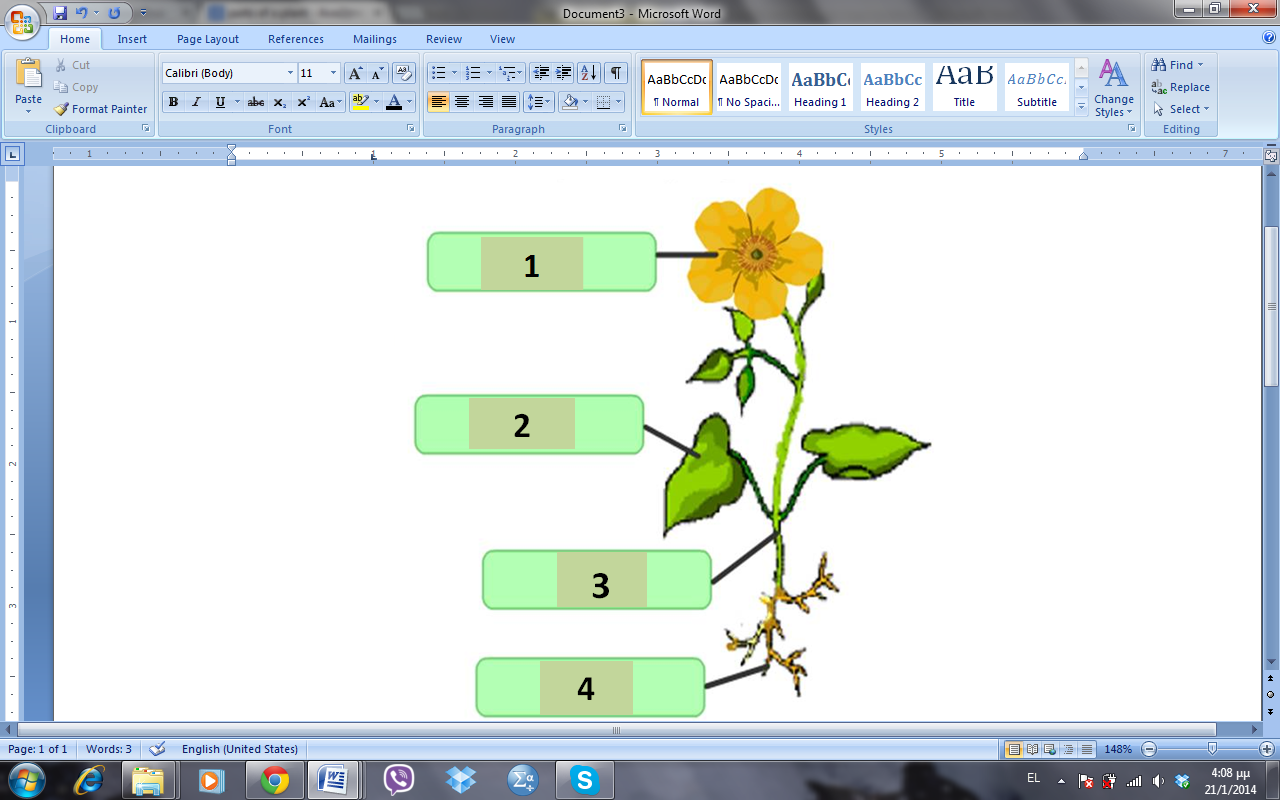 Συμπλήρωστε στον πίνακα το μέρος του κάθε φυτού με το ρόλο του.Ταξινομήστε στην ομάδα σας τα μέρη του άνθους (π.χ. άνθη ή ρίζες ή βλαστοί ή φύλλα) που σας δόθηκαν ορίζοντας δύο διαφορετικά κριτήρια ταξινόμησης.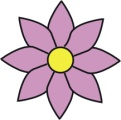 1234Μέρη του φυτούΡόλοςΒρίσκονται κάτω από το έδαφος και στηρίζουν το φυτό.  Επίσης απορροφούν νερό και θρεπτικά συστατικά απαραίτητα για την ανάπτυξη του φυτού.Μετατρέπεται αργότερα σε καρπό.Περιέχουν τα στόματα από τα οποία βοηθούν το φυτό στη λειτουργία της αναπνοής και δεσμεύουν ενέργεια από τον ήλιο για τη λειτουργία της φωτοσύνθεσηςΣτηρίζει το φυτό και περιέχει θρεπτικά συστατικά σε όλα τα μέρη του φυτού.1ο Κριτήριο Ταξινόμησης………………………………………………………………………………………………………………………………………………………………………………………………………………………………2ο Κριτήριο Ταξινόμησης……………………………………………………………………………………………………………………………………………………………………………………………………...........................